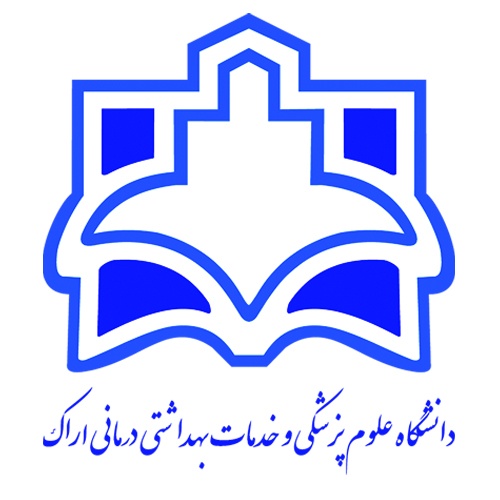 هدف کلی دوره:منابع درس:هدف کلی در واقع نشان‌دهنده هدف اصلی آن جلسه تدریس خواهد بود که اصولاً یک هدف کلی نگارش شده و سپس به چند هدف ویژه رفتاری تقسیم می‌شود.اهداف ویژه رفتاری دارای فعل رفتاری، معیار، محتوا و شرایط بوده و در حیطه‌های شناختی، عاطفی و روان حرکتی طراحی می‌شود. این اهداف در تعیین متد و وسایل آموزشی موثر می‌باشند.ارزشیابی بر اساس اهداف میتوانند به صورت آزمون ورودی (آگاهی از سطح آمادگی دانشجویان) ، مرحلهای یا تکوینی (در فرایند تدریس با هدف شناسایی قوت و ضعف دانشجویان) و آزمون پایانی یا تراکمی (پایان یک دوره یا مقطع آموزشی با هدف قضاوت در مورد تسلط دانشجویان) برگزار گردد.عناوین کار آزمایشگاهی درس مبانی نمونه برداری از آلاینده هاآشنایی با انواع پمپ های نمونه برداری و چگونگی عملکرد آنهاآشنایی با وسایل استاندارد اولیه- میانی وثانویه ( گازمتر تر ، گازمتر خشک، روتامتر ، فلومتر حباب صابون، اسپیرومتر)آشنایی با نحوه کالیبراسیون انواع پمپ های نمونه برداری توسط وسایل استاندارد اولیه- میانی وثانویهآشنایی با انواع فیلترها جهت نمونه برداری از آلاینده هاآشنایی با انواع ترازوها و چگونگی روش گراویمتری دراندازهگیری وزنی آلاینده هاآشنای با دسیکاتور و کاربرد آن آشنایی با نحوه نمونه برداری ( اجزاء نمونه برداری)آشنایی با وسایل اندازه گیری دما و فشار و کاربرد آنها در اصلاح حجم هوای نمونه برداری شدهآشنایی با دستگاههای سنجش قرائت مستقیم آلاینده هاآشنایی با انواع لوله های گازباب و نحوه عملکرد آنهاآشنایی با انواع بطری های گازشوی آشنایی با نحوه نمونه بردای آلاینده ها توسط بطری های گازشویآشنایی با انواع جاذبهای سطحی بویژه زغال فعال و سیلیکاژل آشنایی با نحوه نمونه برداری آلاینده ها توسط انواع جاذبهای سطحیعنوانواحد درسیبطوركامل: نمونه برداري از آلاينده هاي هوا11نام دانشکده: بهداشت6نامونامخانوادگيمدرس:صادق صمدی1تعداد واحد: 2 واحد نظری 1 واحد عملی12رشته تحصیلی فراگیران: بهداشت حرفه ای و ایمنی کار7آخرین مدرک تحصیلی: دکترا 2تعداد جلسه: 1713مقطع: کارشناسی8رشته تحصیلی: بهداشت حرفه ای3عنوان درس پیش نیاز: ديناميك گازها14نیمسال تحصیلی: اول 1402-14019مرتبه علمی: استادیار4تاریخ ارائه: نیمسال اول 140115تعدادفراگیران: 20 10گروه آموزشی:بهداشت حرفه ای5شماره جلسهاهداف جزئیاهداف ويژه رفتاريارزیابی آغازینروش تدریس وسایل آموزشیشيوه ارزشيابيشيوه ارزشيابيشماره جلسهاهداف جزئیاهداف ويژه رفتاريارزیابی آغازینروش تدریس وسایل آموزشیتکوینی و پایانیدرصد1آشنايي دانشجويان با كلیات و اهمیت اصول نمونه برداری از آلاینده های هوانمونه هوا را تعریف مي كندویژگی های یک نمونه هوا را بیان مي كند هدف کلی نمونه برداری را بیان مي كنداهداف جزئی نمونه برداری را بیان مي كندپرسش و پاسخاولیهسخنرانی بحث و گفتگوپرسش و پاسخحل مسئلهوایت برداسلایدکامپیوترپرسش و پاسخ در کلاسامتحان کتبی میان ترمامتحان کتبیپایان ترم5 درصد15 درصد80 درصد2آشنايي دانشجويان با نقش نمونه برداری از آلاینده های هوا در ارزیابی ریسک و سلامت شغلی شاغلیننقش نمونه برداری در ارزیابی ریسک (سلامت شغلی) را بیان مي كندچگونگی شناسایی افراد در معرض ریسک بر حسب میزان تماس را مشخص مي كندچگونگی انجام آزمایشات پزشکی جهت تشخیص بیماریها را توضيح مي دهدچگونگی ارتباط بین بیماری و میزان تماس را مشخص مي كندپرسش و پاسخاولیهسخنرانی بحث و گفتگوپرسش و پاسخحل مسئلهوایت برداسلایدکامپیوترپرسش و پاسخ در کلاسامتحان کتبی میان ترمامتحان کتبی پایان ترم5 درصد15 درصد80 درصد3آشنايي دانشجويان با انواع استانداردهای موجود در زمینه آلودگی هواTLV,MAC, REL, PELراتعریفوموارداستفاده وکاربردآنهارابیانمي كند.TLVTWAراتعریفمي كند.TLVSTELراتعریفمي كند.TLVCeiling را تعریف مي كند.واحدهایمختلفTLVرابیانکردهوآنهارابهیکدیگرتبدیلمي كند.مفهومTLVمخلوطموادشیمیایی،روابطوفرمولهایمربوطرابیانمي كند.پرسش و پاسخاولیهسخنرانی بحث و گفتگوپرسش و پاسخحل مسئلهوایت برداسلایدکامپیوترپرسش و پاسخ در کلاسامتحان کتبی میان ترمامتحان کتبی پایان ترم5 درصد15 درصد80 درصد4آشنايي دانشجويان با طبقه بندی آئرسول ها  از نظر سیستم تنفسی و اهمیت این طبقه بندی در نوع نمونه برداریطبقه بندی مختلف مواد شیمیایی را بر اساس (حالت فیزیکی آلاینده)، (ترکیب شیمیایی) و (اثرات فیزیولوژیک) به طور کامل توضیح مي هد.گازها وبخارات و آئروسول ها را تعریف مي كند.DustFog, Smoke, Smog, spray, Mist, Fume, و sootرا تعریف مي كند.عوامل تولید DustFog, Smoke, Smog, spray, Mist, Fume, و sootرا نام ببرد.  ذرات و گازها و بخارات را بر اساس میزان خطرزایی، اندازه و میزان حلالیت در آب تقسیم بندیمي كند.پرسش و پاسخاولیهسخنرانی بحث و گفتگوپرسش و پاسخحل مسئلهوایت برداسلایدکامپیوترپرسش و پاسخ در کلاسامتحان کتبی میان ترمامتحان کتبی پایان ترم5 درصد15 درصد80 درصد5آشنايي دانشجويان با نحوه نمونه برداریمراحل مختلف برنامه ریزی و پیش بینی هایوسایل لازم جهت عملیات نمونه برداری را شرح مي هد.محل های انتخاب نمونه برداریبا توجه به هدف نمونه برداری را توضیح مي هد. تعداد صحیح نمونه ها با توجه به هدف نمونه برداری را تعیینمي كند.مدت زمان نمونه برداری لازم و همچنین تصحیحات لازم با توجه به فرمول مدت زمان و حجم نمونه برداری را انجام مي هدپرسش و پاسخاولیهسخنرانی بحث و گفتگوپرسش و پاسخحل مسئلهوایت برداسلایدکامپیوترپرسش و پاسخ در کلاسامتحان کتبی میان ترمامتحان کتبی پایان ترم5 درصد15 درصد80 درصد6آشنايي دانشجويان با انواع روش های نمونه بردای از آلاینده هاروشهاینمونهبرداری (آنی) و (مداوم) راتعریفمي كند.وسایلمورداستفادهدرروشهاینمونهبرداری (آنی) و (مداوم) راشرحمي هد.شرایطاستفادهازهریکازروش هاینمونه برداری آنی و مداومومحدودیت هایآن رابه طور کامل توضیح مي هد.حداقلوحداکثرزماننمونهبرداریرامحاسبهمي كند و نتایج حاصل از آن را تفسیر مي كند.پرسش و پاسخاولیهسخنرانی بحث و گفتگوپرسش و پاسخحل مسئلهوایت برداسلایدکامپیوترپرسش و پاسخ در کلاسامتحان کتبی میان ترمامتحان کتبی پایان ترم5 درصد15 درصد80 درصد7آشنایی دانشجويان با روش ها و اصول کالیبراسیون نمونه بردایمفهومکالیبراسیونراتوضیح مي هد وسایلاستاندارداولیه،میانیوثانویهراتعریفوفهرست مي كند.سپیرومتر، بورت – بورت و بطری ماریوتی و موارد استفاده از آنها در کالیبراسیون حجم هوای نمونه برداری را شرح مي هد.ا روتامتر، اریفیس و ونتوری ها راکاملاً توضیح مي هد.بادسنج پره ای، آنمومترهای حرارتی و لوله پیتوراشرحمي هد.پرسش و پاسخاولیهسخنرانی بحث و گفتگوپرسش و پاسخحل مسئلهوایت برداسلایدکامپیوترپرسش و پاسخ در کلاسامتحان کتبی میان ترمامتحان کتبی پایان ترم5 درصد15 درصد80 درصد8آشنايي دانشجويان با  انواع فیلتر ها و انواع هولدرها و  ایمپکتورهامکانیسم هایجمعآوریذرات بر حسب مکانیسم های متفاوت را توضیح مي هد.فیلترهای نمونه برداری هوا را طبقه بندی نموده و کاربرد هریک از انها را به با توجه به مزایا و معایب آنها بیان مي كند.انواع فیلتر هولدرها و موارد استفاده از آنها را بیان مي كندایمپکتورها و کاربرد آنها در نمونه برداری از ذرات هوابرد رابطورکاملشرحمي هد.پرسش و پاسخاولیهسخنرانی بحث و گفتگوپرسش و پاسخحل مسئلهوایت برداسلایدکامپیوترپرسش و پاسخ در کلاسامتحان کتبی میان ترمامتحان کتبی پایان ترم5 درصد15 درصد80 درصد9آشنايي دانشجويان با رسوبدهندههایالکترواستاتیکآشنايي دانشجويان با سیکلونهاآشنايي دانشجويان با اتاقک های ته نشینیآشنايي دانشجويان با انواع پمپ های نمونه برداریارسوبدهندههایالکترواستاتیک و کاربرد آنها در نمونه برداری را توضیح مي هدسیکلونها و کاربرد آنها در نمونه برداری را توضیح مي هداتاقک های ته نشینیو کاربرد آنها در نمونه برداری را توضیح مي هد انواع پمپ های نمونه برداری را طبقه بندی و موارد استفاده هر کدام را توضیح مي هد.علت کالیبراسیون پمپ ها را توضیح مي هدپرسش و پاسخاولیهسخنرانی بحث و گفتگوپرسش و پاسخحل مسئلهوایت برداسلایدکامپیوترپرسش و پاسخ در کلاسامتحان کتبی میان ترمامتحان کتبی پایان ترم5 درصد15 درصد80 درصد10آشنايي دانشجويان با نمونه برداری از ذرات Total, Inhalable, Respirableآشنايي دانشجويان با نمونه برداری از ذراتPM2.5 PM10ذرات را بر حسب جایگزینی در سیستم تنفسی طبقه بندی و تعریف مي كندنحوه و وسایل مورد استفاده از ذرات Total, Inhalable, Respirable را توضیح مي هدوسایل و نحوه نمونه برداری ذرات PM2.5 – PM10را توضیح مي هدپرسش و پاسخاولیهسخنرانی بحث و گفتگوپرسش و پاسخحل مسئلهوایت برداسلایدکامپیوترپرسش و پاسخ در کلاسامتحان کتبی میان ترمامتحان کتبی پایان ترم5 درصد15 درصد80 درصد12آشنايي دانشجويان با نمونه برداری از گازها و بخارات به روش Passiveو مکانیسم آنهاروشهای اکتیو و پسیو در نمونه برداری از آلایند های هوا را توضیح و همچنین  تفاوت های آنها را با یکدیگر بیان مي كند.عملکرد روش های مورد استفاده در شیوه پسیو (خلاءوجابجاییمایع)راکاملاً توضیح مي هد.عملکردکیسههایپلاستیکیوبطریهاینمونهبرداریباخلاءنسبیراکاملاً توضیحمي هد.عملکرد وسایلی که در امر نمونه برداری به شیوه جا به جایی با مایع عمل می کنند را به طور کامل توضیح مي هد.پرسش و پاسخاولیهسخنرانی بحث و گفتگوپرسش و پاسخحل مسئلهوایت برداسلایدکامپیوترپرسش و پاسخ در کلاسامتحان کتبی میان ترمامتحان کتبی پایان ترم5 درصد15 درصد80 درصد13آشنايي دانشجويان با نمونه برداری از گازها و بخارات به روش Active  و مکانیسم آنهاپدیدهجذبسطحیراتعریفکردهوانواعجاذب هایسطحیرافهرست مي كند.عواملمؤثربرپدیده جذبسطحیرانامبرده وهرکدامراتفسیر مي كند.پدیده جذبفیزیکیوجذبشیمیاییراتعریفکردهو بطور کال توضیح مي هد.دو پدیده بریکترو و مهاجرت در جاذبهای سطحی را تعریف کرده روش های جلوگیری از آنها را توضیح مي هد.پرسش و پاسخاولیهسخنرانی بحث و گفتگوپرسش و پاسخحل مسئلهوایت برداسلایدکامپیوترپرسش و پاسخ در کلاسامتحان کتبی میان ترمامتحان کتبی پایان ترم5 درصد15 درصد80 درصد14آشنايي دانشجويان با انواع جاذب ها و نوع کاربرد آنها انواعجاذبهایسطحیرانامبردهومحاسنومعایبآنهارابیانمي كند.نحوهاستفادهازجاذبهایسطحیرابه طور کامل شرحمي هد.کاربرد و محاسن و معایب استفاده از روش های بازیافتحرارتیوهمچنین روشبازیافتشیمیاییرا بیان مي كند.پرسش و پاسخاولیهسخنرانی بحث و گفتگوپرسش و پاسخحل مسئلهوایت برداسلایدکامپیوترپرسش و پاسخ در کلاسامتحان کتبی میان ترمامتحان کتبی پایان ترم5 درصد15 درصد80 درصد15آشنايي دانشجويان با بطری های گازشوی بطریهایگازشوی را تعریف مي كندبطریهایگازشویراطبقه بندی و موارد کاربردآنهارابه تفکیک توضیح مي هد.عوامل موثر درراندمان جمعآوریآلایندهبوسیلهبطریهایگازشوی توضیح مي هد.پرسش و پاسخاولیهسخنرانی بحث و گفتگوپرسش و پاسخحل مسئلهوایت برداسلایدکامپیوترپرسش و پاسخ در کلاسامتحان کتبی میان ترمامتحان کتبی پایان ترم5 درصد15 درصد80 درصد16آشنايي دانشجويان با عواملمؤثربرپدیده جذبعمقیآشنايي دانشجويان با انواع روشهایمختلفنمونهبرداریواندازه‌گیریمستقیمگازهاوبخاراتبه روش جذب عمقیعواملمؤثربرپدیده جذبعمقیراتوضیح مي هد.انواع روشهایمختلفنمونهبرداریواندازه‌گیریمستقیمگازهاوبخاراتبه روش جذب عمقی را کاملاً توضیح مي هدپرسش و پاسخاولیهسخنرانی بحث و گفتگوپرسش و پاسخحل مسئلهوایت برداسلایدکامپیوترپرسش و پاسخ در کلاسامتحان کتبی میان ترمامتحان کتبی پایان ترم5 درصد15 درصد80 درصد17آشنايي دانشجويان با روش ها و وسایل نمونه برداری از بیوآئرسول هابیوآئروسل را تعریف کرده و تقسیم بندی آنها را به طور کامل شرح مي هد.روشهای نمونه برداری از بیوآئروسل ها با توجه به وسایل موجود را شرح مي هد.روش های اندازه گیری بیوآئرسول ها با توجه به محدودیت و نقاط قوت آنها را توضیح مي هدپرسش و پاسخاولیهسخنرانی بحث و گفتگوپرسش و پاسخحل مسئلهوایت برداسلایدکامپیوترپرسش و پاسخ در کلاسامتحان کتبی میان ترمامتحان کتبی پایان ترم5 درصد15 درصد80 درصد18آشنايي دانشجويان با آمار در نمونه برداری از آلاینده هاغلظت نمونه های آلاینده های جمع آوری شده را محاسبه مي كندنتایجبدستآمدهرابااستانداردهای موجودمقایسهمي كند.نتایج نهایی را مورد آنالیز آماری قرار داده و در نهایت تفسیر مي كند.با توجه به نتایج بدست آماده راههای کنترلی ارائه مي کندپرسش و پاسخاولیهسخنرانی بحث و گفتگوپرسش و پاسخحل مسئلهوایت برداسلایدکامپیوترپرسش و پاسخ در کلاسامتحان کتبی میان ترمامتحان کتبی پایان ترم5 درصد15 درصد80 درصدردیفعنوان1نمونه برداری از هوا و روش های تجزیه دستگاهی – دکتر احمد نیک پی – انتشتارات فن آوران - 13912نمونه برداری و تجزیه آلاینده ها در هوا – دکتر عبدالرحمن بهرامی -  انتشارات بابا طاهر - 13783ارایه روش های نمونه برداری استخراج شده از سایت های معتبر بهداشت حرفه ای و مقالات چاپ شده جدید